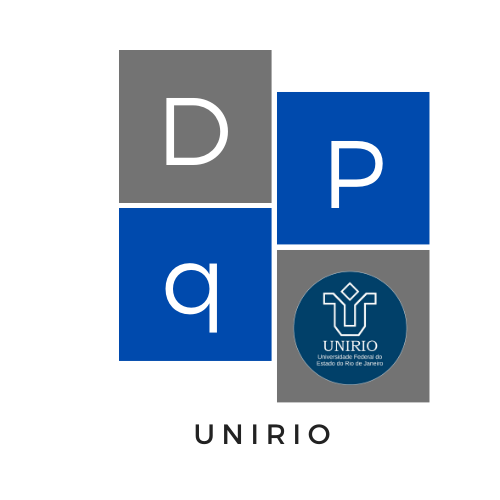 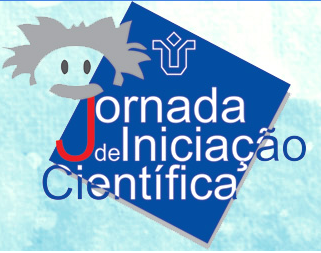 ANEXO IITERMO DE ACEITE/CONCORDÂNCIATítulo do Resumo:Área de Conhecimento:Tipo de Bolsa: (  ) PIBIC-IC   (  )  PIBIC-AF   (  ) PIBIC – EM (  ) IC/UNIRIO   (  )  IC/UNIRIO-AF   (  ) FAPERJ (  ) Discente sem bolsa  (  ) Outro Tipo de Bolsa	Todos os Bolsistas PIBIC/CNPq, PIBIC/CNPq – AF e PIBIC EM/CNPq apresentarão sob a modalidade PRESENCIAL/ORAL sendo a apresentação coordenada por cada Área da Câmara de Pesquisa. As apresentações dos demais bolsistas serão selecionadas nas modalidades ORAL OU PÔSTER (ambas presenciais) pelos Membros da Câmara de Pesquisa, de acordo com cada área de conhecimento.Orientador(a):Assinatura Orientador(a):Bolsista:Assinatura Bolsista: Todos os discentes ao efetuarem a inscrição na 22ª Jornada de Iniciação Científica - UNIRIO, através do sistema: https://sistemas.unirio.br/jic/, declaram que todas as informações prestadas são verdadeiras, tanto o conteúdo do Resumo Expandido quanto o Termo de Aceite/Concordância. Declaram ainda, que seu orientador (a) está ciente do conteúdo do respectivo Resumo e que o Termo de Aceite/Concordância foi devidamente assinado por ambos - aluno (a) e orientador (a). Do mesmo modo, é de responsabilidade dos (as) autores (as) do (s) resumo (s) zelarem, fiscalizarem e proibirem a prática de plágio do todo ou parte do trabalho, devendo tomar todas as providências cabíveis para o caso concreto e comunicarem à Diretoria de Pesquisa, por e-mail: pesquisa@unirio.br, para ciência e providências. Toda e qualquer inconformidade apresentada é de total responsabilidade do (a) aluno (a) e seu (sua) respectivo (a) orientador (a). 